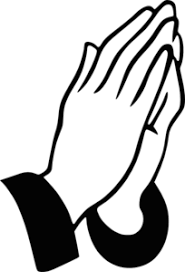 KILLASSER/CALLOW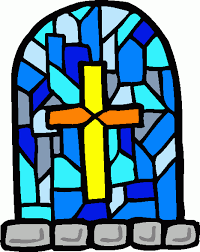 PARISH NEWSLETTER Fr. John Durkan (094) 9024761/087 9548532   	  	No 328 			E-mail: frjohnd@gmail.com15TH SUNDAY IN ORDINARY TIME						11th  July 2021MASS INTENTION FOR THE NEXT 4 MONTHSSat 10th Killasser 7pm	Mia Ginty, Rubble. Remembering Paraic & Mary Durkan & Durkan & Ginty deceased family membersMon 12th Killasser 10am	Morning MassWed 14th Killasser 10am	Morning MassThurs 15th Killasser 10am	Morning MassFri 16th Killasser 10am	Morning MassSat 17th Killasser 7pm	Tom Campbell  (10th Anniv) & Eileen Campbell ( 1st Anniv), CarrabegSun 18th Callow 10am	Cormac Sheil Jnr & Cormac Sheil Snr. Mary Sheil & Maura Sheil.Sat 24th Killasser 7pm				Joe Ward & recently deceased sisters, Annie & Margaret, DoontasSun 25th Callow 10am				Patrick Noone, Knockbawn						Patrick & Bridget Timlin, PrebannSat 31st Killasser 7pm				P.J & Aemelia Cronnolly, Doontas.Sun 1st August Callow 10am	Ann Sheerin, Coolegrane	Paraig & Mary Meehan. CloonfinishSat 7th Killasser 7pm	Molly, Jim, J.P. & Pat Heaney, DerreenThurs 12th Killasser 7pm	Maggie Ellen & Martin Loftus & Seamus & Nuala, GurteenSat 14th Killasser 7pm	Katie & Martin Quinn, Anniv, Drumada-JoiceSun 15th Callow 10am	Tom & Delia Gallagher, Joe Gallagher. AnnivSun 15th Killasser 11.30am	Val Hyland, Carramore-Moy, 1st AnnivSat 4th Sept Killasser 7pm	Bridget Fitzmaurice, CregganeSat 11th Killasser 7pm	Fr. Jimmy O’Grady, Carrawnea & Los AngelesSat 18th Killasser 7pm	Kathleen Rudy, CloonfinishSat 25th Killasser 7pm	Martin Joe Hegarty, parents Margaret & Frank Hegarty, CarrowliambegSat 9th Oct Killasser 7pm	Tara Hussey, Drumada Gore, 4th AnnivSat 23rd  Killasser 7pm	Michael Mc Nulty, CarrownedenSat 6th Nov Killasser 7pm	Tom & Bridie Greally, Ballyhaunis, daughter Joan, Featherstone & grandson Martin BrehonySat 20th Killasser 7pm	John Maloney, 1st Anniv, TirninnyPRAY FORPJ Rowley, Formerly Carrawenna, who died in Manchester, brother of the late Marty Rowley.Eileen Clarke, Foxford, aunt of Ian Clarke, Oulogue & Mairead Brady, Cloonygowan Maura Tunney, Redhill, Surrey, U.K, & CullenSabina O’Driscoll, nee Franey, London & formerly Doontas, aunt of Helen Gribben.Nancy Moriarty, sister of Sonny Hanley, ClooncleveraghBill (William) Swords, Husband of Bridie Ruane, CullenaughtenMASS IN THE CEMETERYThe Western Bishops are not allowing masses to be said in Cemeteries this summer. The rationale is that crowds gather in big numbers at these events and this can lead to infections of people present.I am sorry about this but I am not prepared to have a mass in the Cemetery this summer with people present. I am hoping to have a mass done there which will be recorded and put up online. Nobody will be at it.All people are encouraged to visit the cemetery to pray for their loved ones this summer. Small numbers are allowed.CONGRADULATIONS TO:Mary & Sean Durkan (Rubble), who married on 8th July 1971 in Killasser and will soon be 50 years married. They now live in South Yorkshire.READINGSWe would like people who attend daily mass to think about doing the reading at the mass to help out those who do it all the time.TO THE PARISH & THE WORLDThe webcam is now working. The address is mcn Media tv/ livestreaming/all-saints-killasser. Anyone can book an intention for any of the masses at the moment. When the Churches do open we may have to restrict that to 1 intention because we will no doubt be restricted in our numbers then.CORONA VIRUS HEPLINECorona Virus helpline for older people - 0818 222 024.If you have concerns or queries about COVID-19 call ALONE’s dedicated support line everyday, 8am to 8pm. To volunteer your help, visit www.alone.ie.NATURE MATTERSNature Matters is a group of parishioners who have come together to improve awareness of our environment and the importance of biodiversity. New members are always welcome.If we fall in love with creation deeper and deeper, we will respond to its endangerment with passion.                                                                              Hildegard of Bingen